Сумська міська радаVIІ СКЛИКАННЯ ________ СЕСІЯРІШЕННЯвід ___________ 2018 року № ______-МРм. СумиПро надання дозволу на розроблення проектів землеустрою щодо відведення земельних ділянок учасникам АТОРозглянувши звернення  учасників АТО, надані документи, відповідно до протоколів засідань постійної комісії з питань архітектури, містобудування, регулювання земельних відносин, природокористування та екології Сумської міської ради від 08.02.2018 № 106, від 22.02.2018 № 108, статей 12, 40, 118, 121 Земельного кодексу України, статті 50 Закону України «Про землеустрій», керуючись пунктом 34 частини першої статті 26 Закону України «Про місцеве самоврядування в Україні», Сумська міська рада ВИРІШИЛА:	Надати дозвіл на розроблення проектів землеустрою щодо відведення земельних ділянок учасникам АТО для будівництва і обслуговування жилого будинку, господарських будівель і споруд згідно з додатком.Сумський міський голова                                                               О.М. ЛисенкоВиконавець: Скоробагатський Є.О.Ініціатор розгляду питання – депутат Скоробагатський Є.О.Проект рішення підготовлений депутатом Скоробагатським Є,О.Доповідає – Скоробагатський Є.О.ЛИСТ - ПОГОДЖЕННЯдо проекту рішення Сумської міської ради«Про надання дозволу на розроблення проектів землеустрою щодо відведення земельних ділянок учасникам АТО»Керівник депутатської фракції «За Україну!» Депутат Сумської міської ради				Є.О. СкоробагатськийНачальник правового управління				 О.В. ЧайченкоСекретар Сумської міської ради				А.В. БарановПроект рішення підготовлений з урахуванням вимог Закону України «Про доступ до публічної інформації» та Закону України «Про захист персональних даних»Керівник депутатської фракції «За Україну!» в СМР			Депутат Сумської міської ради		_______	Є.О. Скоробагатський					(підпис)Додаток до рішення Сумської міської ради «Про надання дозволу на розроблення проектів землеустрою щодо відведення земельних ділянок учасникам АТО»від ______________ 2018 року № ________-МРСПИСОКучасників АТО, яким надається дозвіл на розроблення проектів землеустрою щодо відведення земельних ділянок для будівництва і обслуговування жилого будинку, господарських будівель і спорудСумський міський голова                                                                                                                 О.М. ЛисенкоВиконавець: Скоробагатський Є.О.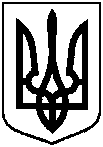 ПроектОприлюднено27.02.2018№з/пПрізвище, ім’я, по батькові,реєстраційний номер облікової картки платника податківАдреса земельної ділянкиОрієнтовна площа земельної ділянки,гаУмовинадання123451.Забара Олег Євгенійович,2272714339,(протокол Координаційної ради учасників АТО № 52 від 23.02.2018)район перехрестя просп. Козацький та вул. Г. Кондратьєва0,1000власність2.Клочко Микола Сергійович,3280211636,(протокол Координаційної ради учасників АТО № 52 від 23.02.2018)район перехрестя просп. Козацький та вул. Г. Кондратьєва0,1000власність3.Галун Андрій Сергійович,2962511715,(протокол Координаційної ради учасників АТО № 52 від 23.02.2018)район перехрестя просп. Козацький та вул. Г. Кондратьєва0,1000власність4.Літовченко Олег Леонідович,2550512233,(протокол Координаційної ради учасників АТО № 52 від 23.02.2018)район перехрестя просп. Козацький та вул. Г. Кондратьєва0,1000власність